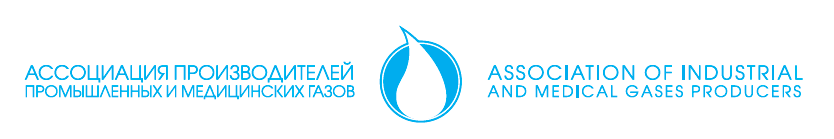 WORKING PROGRAM OF SPECIALITY GASES WORKING GROUP OF ASSOCIATION OF INDUSTRIAL AND MEDICAL GASES PRODUCERS ON 2016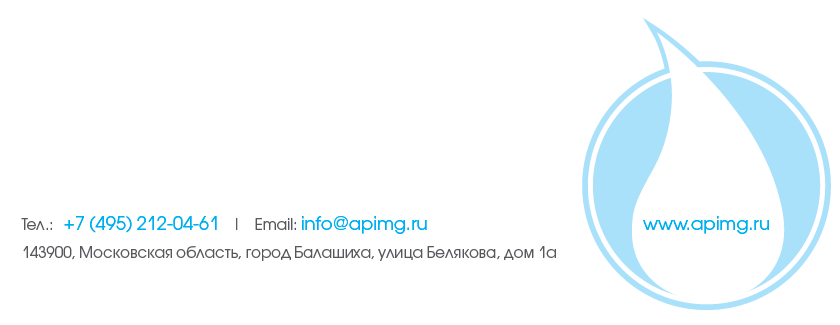 Изучение отличий Российских и Европейских стандартов в области контроля качества производства Специальных газов и смесей (для Государственных стандартных образцов ГСО – ISO 34, для аккредитации лабораторий - ISO 17025). Изучение отличий методик расчета и обоснования класса опасности газовых смесей по ГОСТ и EIGA. Определение целесообразности и возможных путей адаптации этих методик (задача по возможности избегать необходимость тестовых испытаний каждого типа смеси, а безопасность присваивать расчетными методами).Изучение возможности адаптации маркировки Специальных газов в России к Европейским стандартам EIGA. Изучить проект технического регламента Таможенного союза "О безопасности химической продукции" и оценить его влияние на производство и поставку Специальных газов.Подпись:Члены Рабочей группыДата:28 апреля 2016 г.Study the difference between Russian and European standards for SG production quality control (for the State certified reference standards GSO – ISO 34, for laboratories - ISO 17025). Study the difference in methods of calculation and classification of hazardous gaseous mixtures by GOST and EIGA. Understanding the appropriateness and possibilities for these methods adaptation, (the main task is to avoid, if possible, the requirement of experimental safety proving for each type of mixture, but use calculation methods).  Study the possibility of Russia SG labeling standards to European EIGA.Study the project of Custom Union technical regulation “About safety of chemical products” and estimate its influence on SG production and distribution.Signature:Members of the Working groupDate:April 28, 2016.